PROMOS  ALFA s.r.o.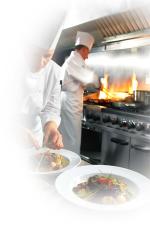           	     velkokuchyňské, gastro a prádelenské stroje a zařízení	         ul.Dělnická 51, 735 64 Havířov  Suchá                                  www.promos-gastro.cz   info@promosalfa.cz   tel. 59 64 135 89 Smlouva o dílo č.0106 /2018	uzavřená podle § 536 a násl. zákona č.513/1991 Sb.		I. Smluvní strany1. Objednatel 		: 	Gymnázium Karviná,  příspěvková organizace				ul. Mírová 1442,    735 06 Karviná Nové Město    zastoupen		:	Mgr. Miloš Kučera – ředitel školy   osoby oprávněné        k jednání		:		   IČO 			:	62331795		DIČ : 	2. Zhotovitel		:	PROMOS ALFA spol. s r.o.				ul.Dělnická 51 , 735 64 Havířov Suchá   zastoupeno 		: 	Ing.Swider Czeslaw -  prodej				           p.Slanina René – montáž a  servis   IČO 			:	62302388		DIČ : 	CZ62302388	  Zápis v OR 		: 	KOS v Ostravě C 7932		II. Předmět plnění2.1	Předmětem této smlouvy je :- dodávka stroje, přemístění na místo instalace, montáž a zapojení na připravené rozvody medii,  zprovoznění stroje a zaučení obsluhy :Plynový varný kotel KG 100 O  ............................   1 ks2.2	Předání bude provedeno uživateli po ukončení díla celkovým odzkoušením a zaškolením obsluhy.		III. Doba plnění3.1	Termín dodání a instalace :  do 15. července 2018 		IV. Cena a platební podmínky4.1	Cena za zhotovení předmětu smlouvy v rozsahu článku II. této smlouvy je stanovená dohodou smluvních stran a činí : Plynový varný kotel KG 100 O      	..................  95.227 Kč	- doprava a přemístění na místo instalace …………     1.000 Kč	- zapojení, plynová hadice, revize a zaškolení ………  2.850 Kč	-----------------------------------------------------------------------------------------		Celkem bez DPH				          99.077 Kč		DPH	21  %  				          20.806 Kč	-----------------------------------------------------------------------------------------Celková cena zakázky  vč.DPH     	                  119.883 Kč				           			                        ==============			Místo instalace : kuchyň 4.2	Cenu za zhotovení díla uhradí objednatel na základě faktury do 14 dnů ode dne předání 4.3	Teprve po uhrazení konečné faktury – daňového dokladu nabývá objednatel vlastnické právo k předmětu smlouvy.V ceně není zahrnuto odpojení a manipulace s starým strojem, montáž a případné zhotovení rozvodů elektro, vody a odpadů nad rámec montáže stroje.  Tyto práce  účtujeme v hodinové sazbě ( 420 Kč/hod ) na základě montážního listu potvrzeného vedoucí stravovacího provozu.		V. Záruční doba 5.1	Záruční doba je :  12 měsíců a začíná plynout ode dne odevzdání díla objednateli   nejpozději však 2 měsíce od smluveného termínu dodání , byla-li překážka k včasnému uvedení do provozu na straně objednatele.5.2	Nástup na záruční i pozáruční opravy jsou zajištěny servisními techniky PROMOS Alfa do 48 hod. od telefonického nahlášení.VI. Závěrečná ustanovení6.1	Lhůta pro přijetí návrhu smlouvy se stanoví na 10 dní od jeho odeslání. Případným nedodržením této lhůty končí platnost tohoto návrhu smlouvy.6.2	Záruční podmínky jsou uvedené v záručním listu.6.3	Objednatel zabezpečí ostrahu skladovaného zařízení do doby montáže .6.4	Smlouva je vypracovaná ve dvou vyhotoveních , ze kterých si jednu ponechá objednatel a jednu zhotovitel.6.5	Smlouvy lze měnit dodatky, které musí být písemné a jako písemné označené.V Karviné dne ...........................			V Havířově dne 04.06.2018Objednatel :						Zhotovitel :	